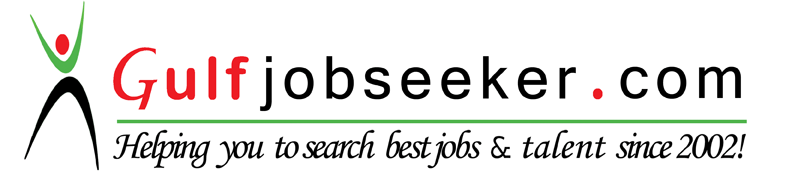 Whats app  Mobile:+971504753686 Gulfjobseeker.com CV No:1574868E-mail: gulfjobseeker@gmail.comProfessional SummaryMaintain strong reputation for achieving high levels of patient satisfaction.Caring Registered Nurse with excellent communication skills and with 7 years of experience.Dermatology nurse with 2 years and 6 months of experience with skin and wound care. works on shift, well organized, trustworthy, highly responsible, high potential for advancement ,can function effectively and efficiently in a highly demanding environment.LicensesRegistered Nurse Kingdom of Saudi Arabia Saudi Commission for Health Specialties CPR CERTIFIED through Saudi Heart Association in affiliation with the AMERICAN HEART ASSOCIATION(2009-2011)BASIC LIFE SUPPORT(BLS) Certification(2006)SEMINAR on CARDIOVASCULAR AND NURSING UPDATES01/2009 to 07/2011 Staff Nurse   -General ward General Medical Care Polyclinic- KSAJob descriptions:maintained and updated accurate medical records on a regular basis.Prepared patients ready for treatments and assisted  with laboratory examinations and also arranged rooms,sterilized instruments and equipment used in the clinic.Performed laser hair removal procedures,body/facial/skin lightening,scrubbing,chemical peeling,crystalline dermabrasion,micro needling and related skin application.Performed wound dressing.  Assisted dermatologist  in warts removal by cauterization.Assisted dermatologist in hair treatment by mesotheraphy.Assisted dermatologist  in UV treatment  for vitiligo patient.Assisted dermatologist in ulcers,dermatitis,acne,eczema,moles and other skin disorders . Administered injections and medications as prescribed by the Physician.Developed and maintained quality care systems and standards, including but not limited to, creating and improving medical protocols/guidelines.Often commended for maintaining the safety, respect and dignity of residents.01/2007 to 01/2009 Staff Nurse-General wardDr.Tomas Nolasco Sr. medical health CenterMaintained patient charts and confidential files.Interviewed patients to obtain medical information and measure their vital signs, weight and height.Provided quality nursing care in accordance with resident care policies and procedures.Took and recorded patients' temperature, pulse and blood pressure.Accurately documented all elements of nursing assessment, treatments, medications, discharge instructions and follow-up carePerformed all tasks with a patient-centered focus while seeking opportunities for improvement of processes and treatments.Delivered high-quality and compassionate treatment to indigent and low-income patient community.Skill highlightsability to communicate with and gain the trust of people from a range of backgrounds assigned at the medical ward,,surgery ward,obstetric/Gynecology ward and delivery room.empathy,sensitivity,flexibility to deal  with a variety of patients.teamworking skillshighly motivated ,energetic and compassionate person.ability to handle cases with utmost patience.EXTENSIVE DERMATOLOGY CLINICAL NURSING EXPERIENCE  OUTSTANDING EXPERTIZE IN LASER FOR HAIR REMOVALRemarkable communication skill;knows how to speak english,arabic,tagalog,and ilocano Professional experience01/2012 to 08/2015     Staff Nurse-General wardMatilde A.Olivas District Hospital- PhilippinesJob descriptions:assigned at the emergency room,surgery ward,obstetric/Gynecology ward and delivery room.Imbued with profound sense of responsibility,efficiency,dedication and professionalism,and performed my duties satisfactorily and rendered invaluable services.Delivered high-quality and compassionate treatment to indigent and low-income patient community.Disciplined, energetic employee who quickly establishes rapport with patients and colleagues.Assisted patients with healing and recovery after surgery.Accurately documented all elements of nursing assessment, treatments, medications, discharge instructions and follow-up care.Took and recorded patients' temperature, pulse and blood pressure.Provided quality nursing care in accordance with resident care policies and procedures.Educational backgroundTertiary	 : 	SAINT PAUL UNIVERSITY PHILIPPINESTuguegarao City CagayanCourse		:	Bachelor of Science in Nursing2001 – 2006 (Graduated)Secondary	: 	CALAOAGAN DACKEL NATIONAL HIGH SCHOOLCagayan Philippines1997 – 2001 (Graduated)Primary	:	 CULLIT ELEMENTARY SCHOOLCagayan Philippines1991 –1997 (Graduated)Personal informationDate of Birth: 13of November, 1984Sex: FemaleStatus: MarriedLanguage:English,taglog ArabicHobbies:cooking ,selling online business,reading educational books